ПОЛОЖЕНИЕ
 онлайн фестиваля творчества
«Минувших лет живая память», 
посвященного 75-летию 
Победы в Великой Отечественной войне 
1941-1945 годов В соответствии с Указом Президента Российской Федерации Владимира Путина от 8 июля 2019 г. № 327 - 2020 год в России объявлен Годом памяти и славы. I. Цели и задачиСоциально – культурный центр «Приморский» в целях сохранения исторической памяти и в ознаменование 75-летия Победы в Великой Отечественной войне 1941-1945 годов приглашает Всех желающих принять участие в онлайн фестивале творчества «Минувших лет живая память», посвященном 75-летию Победы в Великой Отечественной войне 1941-1945 годов (далее – Фестиваль).Задачи Фестиваля:- формирование важнейших направлений гражданско-патриотического воспитания детей и молодёжи, сохранение семейных ценностей и традиций;- предоставление возможности творческой реализации молодёжи через участие в Фестивале в разных номинациях;- создание  и популяризация нового качественного патриотического контента, способствующего  формированию у молодёжи чувства гордости за героическое прошлое своей Родины  и сохранению исторической памяти о подвиге советского народа;- открытие новых имён и содействие творческому росту.II. Участники ФестиваляВ Фестивале могут принимать участие жители города Таганрога и районов Ростовской области любой возрастной категории.III. Условия ФестиваляФестиваль проводится по следующим номинациям: · вокал (исполнение произведения соответствующего тематике Фестиваля);· изобразительное искусство (предоставляются фотографии рисунков формата JPEG , соответствующих тематике Фестиваля);· художественное слово (чтение стихотворения, прозы соответствующего тематике Фестиваля);На Фестиваль в номинации «Вокал» и «Художественное слово» предоставляются видеоролики формата: AVI, MP4 В ГОРИЗОНТАЛЬНОЙ СЪЕМКЕ!!!!Длительность видеоролика не более 4 минут.На Фестиваль могут быть представлены только индивидуальные работы. Каждый участник может представить неограниченное количество работ. Тематика предоставленных видеороликов и изображений (рисунков) должна соответствовать тематике Фестиваля.IV. Требования к оформлениюКаждый представленный файл должен иметь название в соответствии с шаблоном: ФИ участника, возраст.К каждой работе заполняется сопроводительная информация – (Заявка в формате Word, файл которой должен быть подписан следующим образом: ЗаявкаФИ участника, возраст). Без сопроводительной информации – работы учитываться не будут! Пример: На Фестиваль НЕ принимаются:— работы, не соответствующие тематике Фестиваля;— работы не соответствующие условиям оформления;—скачанные из сети интернет.V. Сроки проведения КонкурсаЗаявки (форма прилагается) и работы принимаются с 28 апреля   по 07 мая 2020 года (включительно) на электронную почту – metodotdelSKC@yandex.ruРаботы участников будут размещены на официальном сайте МБУК «СКЦ «Приморский» в разделе «Новости».Контактный телефон: 8-909-407-13-36 – Ведущий методист - Юлия Валерьевна Романенко;Все участники Фестиваля
БУДУТ НАГРАЖДЕНЫ
ДИПЛОМАМИ УЧАСТНИКА, 
онлайн фестиваля творчества
«Минувших лет живая память», посвященного 75-летию Победы в Великой Отечественной войне 1941-1945 годов О СРОКАХ ВЫДАЧИ ДИПЛОМОВ УЧАСТНИКА, БУДЕТ СООБЩЕНО ДОПОЛНИТЕЛЬНО!Приложение 1(Обязательно в печатном виде, на компьютере!)ЗАЯВКАна участие в онлайн фестивале творчества
«Минувших лет живая память», посвященном 75-летию Победы в Великой Отечественной войне 
1941-1945 годов 1. Ф.И.О. участника (полностью) _________________________________________2. Дата рождения (число, месяц, год) и возраст _____________________ (___) лет3.Номинация ___________________ ______________________________________4. Наименование работы ________________________________________________6. Ф.И.О. преподавателя, родителя (полностью)_____________________________7. Телефон (мобильный) ________________________________________________8. Название учреждения_________________________________________________9. Руководитель учреждения_____________________________________________Дата подачи заявки  __________________                            С Положением Фестиваля ознакомлен(а)   ________________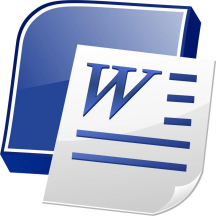 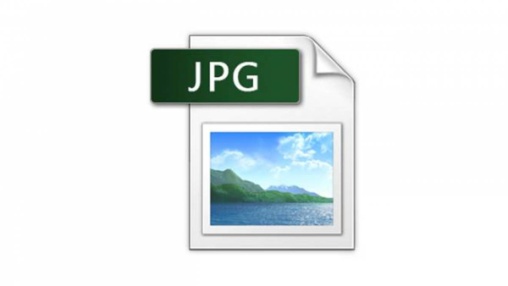 Заявка Иванова Дарья 6 летИванова Дарья 6 лет